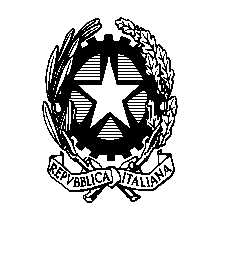 
Ministero dell’IstruzioneISTITUTO  TECNICO  AGRARIO  STATALE  “G. PASTORI” – BRESCIAViale Bornata, 110 – 25100 Brescia (BS)Tel: 030.361000- Fax: 030.3760235e.mail bsta01000v@istruzione.it  C. F. 00849630173 – C.M. BSTA01000VClasse         verbale n. 1consiglio del mese di  ottobre 2021Il giorno .... del mese di ottobre 2021, IN MODALITA’ VIDEOCONFERENZA tramite piattaforma GSuite, alle ore ………. regolarmente convocato come da circolare n. 20 del 01.10.2021, si è riunito il Consiglio della Classe ……. nella sola componente docente, per dibattere l’ordine del giorno di seguito indicato. Risultano assenti/non collegati in video conferenza i Proff.   ……………………………………………………………………………….………………………………………………………………………………………………………………………………………………………………………………………………….Presiede il Coordinatore di classe prof. ………………………….Svolge le funzioni di Segretario il prof. …………Ordine del giornoConferma o nuova nomina del coordinatore di classe;  Presentazione nuovi alunni con disabilità (classi prime e terze); analisi della situazione di partenza della classe, presentazione degli esiti di eventuali test di ingresso;Programmazione annuale e definizione del Piano Educativo del Consiglio di Classe (regole educative condivise, patto formativo, obiettivi educativi trasversali,  ecc..);Indicazioni per la predisposizione di Piani Educativi Individualizzati, PDP per alunni BES (il materiale è consultabile dal docente di sostegno (PEI) o dal coordinatore (PDP), previo appuntamento, in segreteria didattica);Piano didattico di Educazione Civica;Varie ed eventualiDiscussione dell’o.d.g.Punto 1Tenuto conto della proposta fatta dal Dirigente Scolastico e delle disponibilità dei docenti viene confermato/individuato quale Coordinatore di classe il prof./la prof.ssa ………………………….Punto 2Il Consiglio prende in considerazione tutti gli elementi sulla situazione iniziale del gruppo classe forniti dal coordinatore e/o da altri docenti componenti il Consiglio stesso relativamente a: casi particolari presenti, motivazione manifestata, tipi di intelligenza e approcci all’apprendimento riscontrati ecc., di cui si è avuta notizia attraverso le osservazioni sistematiche del primo periodo, le attività in ingresso realizzate, le schede personali degli studenti conservate in Istituto, le informazioni fornite dalla Dirigenza o in altro modo raccolte. In merito, si verbalizza quanto segue: Il gruppo classe risulta:	 in possesso dei prerequisiti necessari	 non possedere completamente i prerequisiti necessari 	 eterogeneo/omogeneo nei livelli di preparazione altro: ………………………………………………………………………………………………………………………………………L’interesse e la partecipazione alle attività didattiche risultano:	 non adeguate	 sufficienti	 adeguate altro: …………………………………………………………………………………………………………………………………………L’atteggiamento e il comportamento risultano essere:	 seri ed ordinati	 accettabili	 diversificati per discipline	 di disturboPunto 3Nella sua collegialità, in base alla traccia fornita, il Consiglio di ogni classe procede alla delibera della programmazione annuale compilando il relativo documento (allegato al presente verbale) in cui è altresì prevista la definizione dei progetti e dei moduli interdisciplinari da realizzare previo confronto collegiale, anche in relazione alla programmazione annuale didattica di ogni Dipartimento depositata in Segreteria Didattica e in relazione alle competenze chiave di cittadinanza che il Consiglio di classe recepisce.Vista l’attuale situazione di perdurante emergenza sanitaria, allo stato, non si propongono viaggi di istruzione di più giorni e ci si riserva di proporre eventuali uscite nel prossimo consiglio di classe in funzione dell’andamento e della diffusione dell’epidemia. Si verbalizza inoltre quanto segue (in merito ad es. a situazioni particolari della classe, ecc.):…………………………………………………………………………………………………………………………………………………………………………………………………..………….………………………………………………………………………………………………………………………….………………………………………………………………………………… ……………………………………………………………………………………………………………………………………………………………………………………………………………La videoconferenza ha termine alle ore …………………………………………Letto, approvato e sottoscritto.                  Il Segretario                                                            Il PresidenteProf. …………………………………………………………………………………                      Prof. ……………………………………………………………………………Punto 4Attraverso l’analisi della situazione individuale degli studenti e della documentazione pervenuta all’Istituto si definiscono gli alunni con bisogni educativi speciali, per i quali il Consiglio detta le indicazioni per predisporre il Piano Educativo Individualizzato e/o il Piano Didattico Personalizzato. In quest’ultimo caso, il consiglio collabora con il Coordinatore di classe per definire misure dispensative e compensative atte a favorire gli apprendimenti dello studente.Entro i consigli di classe di novembre si procederà quindi a redigere il documento da sottoporre all’approvazione della famiglia dei seguenti alunni:a) P.D.P. per alunni con DSA o con altri BES certificati: ……………………………………………………………………………………………………………………………………………………………………………………………………………………………………………………………………………………………………………………………………………………………………………………………………………………b) P.D.P. per alunni privi di certificazione, ma con altri bisogni educativi speciali:………………………………………………………………………………………………………………………………………………………………………………………Il Consiglio di classe procede quindi all’analisi delle situazioni che richiedono una programmazione individualizzata. Si raccolgono le indicazioni fornite dal docente di sostegno prof. ……………………………………….………………, incaricato dal dipartimento in attesa della nomina del docente titolare, per presentare gli elementi utili alla successiva stesura dei piani di lavoro disciplinari individualizzati, acquisiti attraverso la diagnosi funzionale, gli incontri dell’équipe psicopedagogica e quanto registrato nel primo momento di osservazione dello studente diversamente abile. Il docente di sostegno a cui verrà assegnato il caso dovrà prendere contatti con la famiglia dell’alunno/a ……………………………………………………………………… per la stesura del PEI. Il docente di sostegno coordinerà la stesura del PEI, i singoli docenti presenteranno le programmazioni individualizzate per gli alunni con PEI differenziato che sarà approvato nei Consigli di classe di novembre 2021.Punto 5Vista la delibera del collegio docenti del 1.9.2020, vista la programmazione di dipartimento dell’insegnamento trasversale di educazione civica del 5.10.2020, vista la legge istitutiva dell’insegnamento e le Linee guida ministeriali, sentito il docente di discipline giuridiche ed economiche referente prof./prof.ssa  ……..…………… si verbalizza quanto segue: il Consiglio di classe recepisce la programmazione di dipartimento per l’annualità della classe.Il Consiglio delibera inoltre di apportare le seguenti variazioni alla detta programmazione al fine di meglio adattarla alle specificità della classe, fermo il rispetto di quanto previsto dalle vigenti normative: ………………………………………………………………………………………………………………………………………………. ………………………………………………………………………………………………………………………………………………………………………………………………………………………………………………………………………………………………………………………………………………………………………………………………………………………………………………………………………………………………………………………………………………………………………………………………………………………………………………………………Punto 6Si verbalizza quanto segue …………………………………………………………………………………………………………………………………………………………………………………………………………………………………………………………………………………………………………………………….…………..